KLINISCHE BOOTCAMP‘The 21 HOUR SHIFT’Presteren onder drukMETS Center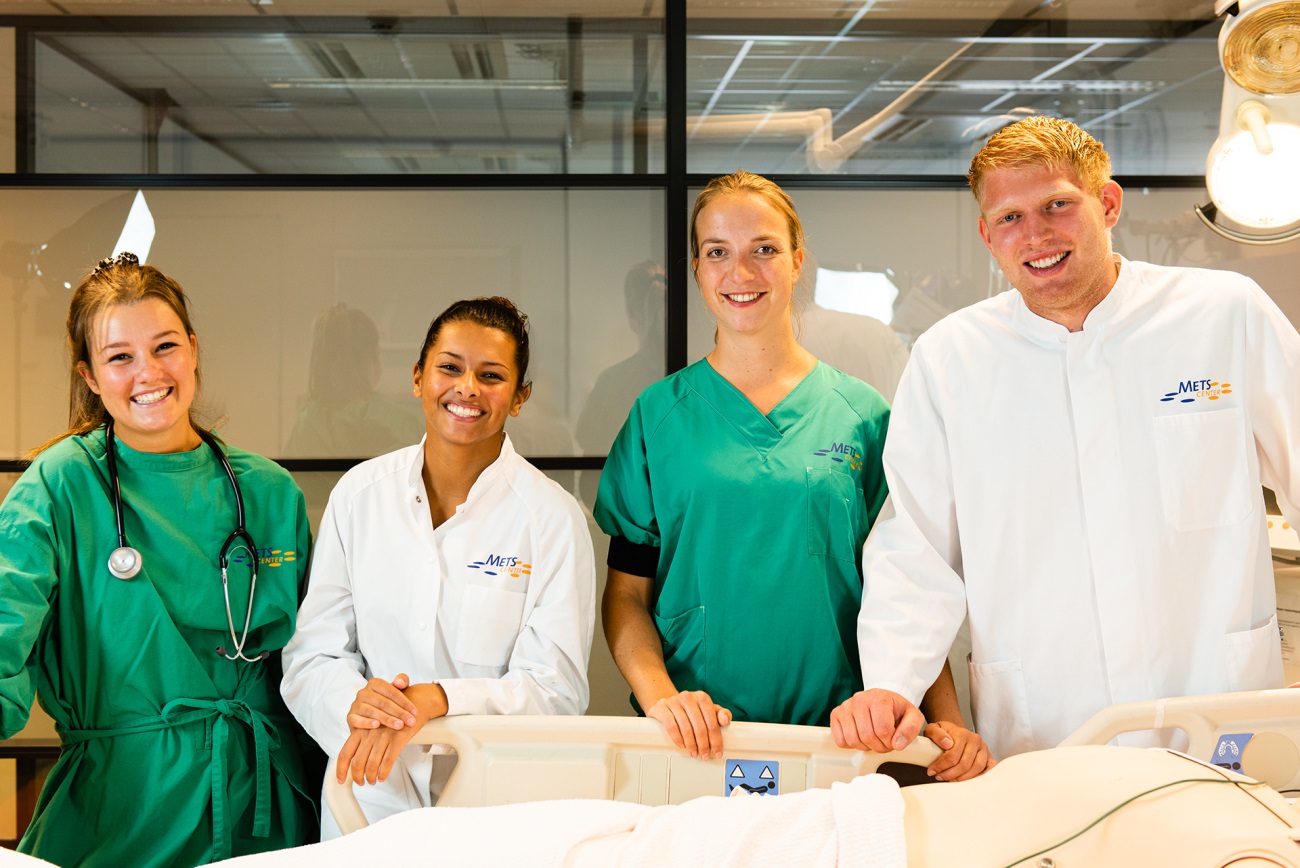 Naam van de training: Presteren onder druk voor acute zorgprofessionalsOpdrachtgever: METS CenterGegevens contactpersoon: nvtDatum laatste versie: 9 september 2021Verantwoordelijke docent: Peter Bennik en Ruben VerlangenOntwikkelaars: Erik Hein, Martijn Dame, Miriam, Ruben en PeterAlgemene informatieMaterialen en middelenGeef hier aan welke materialen en middelen er nodig zijn voor de uitvoering van de les. Geef bij leermiddelen aan welke presentatie er gebruikt gaat worden. Voeg de presentatie toe in de bijlagen.Programma – overzichT‘The 21 HOUR SHIFT’Dag 1Dag 2Programma – uitgebreidTeamindeling:Team 1Constant Coolsma			SEH arts		A 	Constant.Coolsma@mcl.nlMarloes van der Meulen		Vpk			B 	meulenmarl@mcl.nlAnne ten Cate			Anesthesie pleeg	B	a.tencate@gmail.comJesse Hofland			IC verpleegkundige	jesse.hofland@mumc.nlMarielle de Munnik		Verlos			A 	m.munnikde@zgt.nlElbert Waller			Anesthesie pleeg	B	 e.waller@amsterdamumc.nlMentor ErikTeam 2 Willemijn van Hasselt	SEH arts			C 	Willemijn.van.Hasselt@mcl.nlJohanna Leembrug	Vpk				D 	Johanna.Leembrug@mcl.nlLauri Camindo	 	K-vpk				C 	laurivanderspek @hotmail.comThijs delNoij			Anesthesist			D	thijs.delnoij@mumc.nlJudy Biginski		Anesthesist io		C	j.biginski@amsterdamumc.nlAnouk Sanderink		Verlos				D 	A.Sanderink@zgt.nlMentor MartijnBijlage 1: Feedback strategie ‘Learning Conversation’Agenda: Vanuit de leerdoelen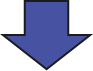 Exploreer / analyseerDenkframe/ Vraag door/ betrek de groep/Wees nieuwsgierig Zoek oplossingen 	Zijn er alternatieven?                                                     SamenvattingWat neem je mee naar een volgend scenario/praktijk?Trainingsduur: 1.5 dag met 1 uur voorbereiding en 1 uur terugblikLestijd totaal 13 uur (zonder pauzes/lunch, met voorbereiding en terugblik)Maximaal aantal deelnemers: 12Aantal docenten/instructeurs: Totaal: 4 1 psycholoog, 2 METS docenten, 1 extern instructeur arts, 1x lotus aangevuld met een ondersteunende TOACertificaat/bewijs van deelname: Jahoeveel accreditatiepuntenNaam van de training:Presteren onder druk in de klinische settingPresteren onder druk in de klinische settingPresteren onder druk in de klinische settingPresteren onder druk in de klinische settingDoelstellingDoelstelling training/traject: Aan het eind van de training/traject kan de deelnemer op individueel- en teamniveau prestatieverlies, (beschreven in de 7 NTS kernpunten, Rhona Flinn) voorkomen door effecten van druk op persoonlijk gebied te registreren, er op te reflecteren en vervolgens te reguleren, door middel van de COOL-strategie. (Doet)Indeling niet-technische vaardigheden van Rhona Flyn zijn:Sociale aspectenDe training bestaat uit een traject met 3 onderdelen:Voorbereiden e-learning (ca. 1 uur)                                                  WetenTwee daagse training op locatie (1.5 dag) ‘THE 21 HOUR SHIFT’  KunnenOnline terugblik moment (ca. 1 uur)                                                  DoenDoelstelling per onderdeel:Voorbereiding (Weten)Aan het eind van de voorbereiding kan de deelnemer:Uitleggen wat de 7 NTS kernpunten van Rhona Flynn zijn en welke plek ‘presteren onder druk’ daarin heeft.Uitleggen hoe de ‘performance arc’ werkt (Yerkes en Dodson, 1908): uitleggen wat de gevolgen zijn voor prestatie links, rechts van de top de arc en op het optimum, de zogenaamde ‘flow’.Uitleggen hoe je lijf en brein reageren op stress (systeem 1 en 2, werking amygdala).Fysieke, cognitieve, psychologische en sociale effecten van druk benoemen en beschrijven aan de hand van een voorbeeld uit de beroepspraktijk.Uitleggen waarom vroege registratie van druk belangrijk is.Benoemen waar de COOL- en BTSF strategieën uit bestaan.Training (Kunnen)Aan het eind van de training kan de deelnemer:Registreren/reflecterenAnalyseren en uitleggen, naar aanleiding van microsimulaties en scenario’s, op welk moment druk kan leiden tot prestatie verlies.Vertellen vanuit de aangeboden theorie welke fysiologische reacties er plaatsvinden in het lichaam bij het ervaren van druk in verschillende situaties.Regulerende COOL-strategie toepassen, in situaties waar de deelnemer druk registreert, waarbij zo min mogelijk prestatieverlies plaatsvindt.Vakinhoudvan 3 relevante maar minder frequent voorkomende vakinhoudelijke onderwerpen uitleggen wat de specifieke medische aandachtspunten zijn.Terugblik (Doen)Opgedane kennis/werkproces te bekrachtigenErvaringen uitwisselen uit de praktijk (reflectiemoment)Transfer van training naar praktijkTheorie herhalingDoelstelling training/traject: Aan het eind van de training/traject kan de deelnemer op individueel- en teamniveau prestatieverlies, (beschreven in de 7 NTS kernpunten, Rhona Flinn) voorkomen door effecten van druk op persoonlijk gebied te registreren, er op te reflecteren en vervolgens te reguleren, door middel van de COOL-strategie. (Doet)Indeling niet-technische vaardigheden van Rhona Flyn zijn:Sociale aspectenDe training bestaat uit een traject met 3 onderdelen:Voorbereiden e-learning (ca. 1 uur)                                                  WetenTwee daagse training op locatie (1.5 dag) ‘THE 21 HOUR SHIFT’  KunnenOnline terugblik moment (ca. 1 uur)                                                  DoenDoelstelling per onderdeel:Voorbereiding (Weten)Aan het eind van de voorbereiding kan de deelnemer:Uitleggen wat de 7 NTS kernpunten van Rhona Flynn zijn en welke plek ‘presteren onder druk’ daarin heeft.Uitleggen hoe de ‘performance arc’ werkt (Yerkes en Dodson, 1908): uitleggen wat de gevolgen zijn voor prestatie links, rechts van de top de arc en op het optimum, de zogenaamde ‘flow’.Uitleggen hoe je lijf en brein reageren op stress (systeem 1 en 2, werking amygdala).Fysieke, cognitieve, psychologische en sociale effecten van druk benoemen en beschrijven aan de hand van een voorbeeld uit de beroepspraktijk.Uitleggen waarom vroege registratie van druk belangrijk is.Benoemen waar de COOL- en BTSF strategieën uit bestaan.Training (Kunnen)Aan het eind van de training kan de deelnemer:Registreren/reflecterenAnalyseren en uitleggen, naar aanleiding van microsimulaties en scenario’s, op welk moment druk kan leiden tot prestatie verlies.Vertellen vanuit de aangeboden theorie welke fysiologische reacties er plaatsvinden in het lichaam bij het ervaren van druk in verschillende situaties.Regulerende COOL-strategie toepassen, in situaties waar de deelnemer druk registreert, waarbij zo min mogelijk prestatieverlies plaatsvindt.Vakinhoudvan 3 relevante maar minder frequent voorkomende vakinhoudelijke onderwerpen uitleggen wat de specifieke medische aandachtspunten zijn.Terugblik (Doen)Opgedane kennis/werkproces te bekrachtigenErvaringen uitwisselen uit de praktijk (reflectiemoment)Transfer van training naar praktijkTheorie herhalingDoelstelling training/traject: Aan het eind van de training/traject kan de deelnemer op individueel- en teamniveau prestatieverlies, (beschreven in de 7 NTS kernpunten, Rhona Flinn) voorkomen door effecten van druk op persoonlijk gebied te registreren, er op te reflecteren en vervolgens te reguleren, door middel van de COOL-strategie. (Doet)Indeling niet-technische vaardigheden van Rhona Flyn zijn:Sociale aspectenDe training bestaat uit een traject met 3 onderdelen:Voorbereiden e-learning (ca. 1 uur)                                                  WetenTwee daagse training op locatie (1.5 dag) ‘THE 21 HOUR SHIFT’  KunnenOnline terugblik moment (ca. 1 uur)                                                  DoenDoelstelling per onderdeel:Voorbereiding (Weten)Aan het eind van de voorbereiding kan de deelnemer:Uitleggen wat de 7 NTS kernpunten van Rhona Flynn zijn en welke plek ‘presteren onder druk’ daarin heeft.Uitleggen hoe de ‘performance arc’ werkt (Yerkes en Dodson, 1908): uitleggen wat de gevolgen zijn voor prestatie links, rechts van de top de arc en op het optimum, de zogenaamde ‘flow’.Uitleggen hoe je lijf en brein reageren op stress (systeem 1 en 2, werking amygdala).Fysieke, cognitieve, psychologische en sociale effecten van druk benoemen en beschrijven aan de hand van een voorbeeld uit de beroepspraktijk.Uitleggen waarom vroege registratie van druk belangrijk is.Benoemen waar de COOL- en BTSF strategieën uit bestaan.Training (Kunnen)Aan het eind van de training kan de deelnemer:Registreren/reflecterenAnalyseren en uitleggen, naar aanleiding van microsimulaties en scenario’s, op welk moment druk kan leiden tot prestatie verlies.Vertellen vanuit de aangeboden theorie welke fysiologische reacties er plaatsvinden in het lichaam bij het ervaren van druk in verschillende situaties.Regulerende COOL-strategie toepassen, in situaties waar de deelnemer druk registreert, waarbij zo min mogelijk prestatieverlies plaatsvindt.Vakinhoudvan 3 relevante maar minder frequent voorkomende vakinhoudelijke onderwerpen uitleggen wat de specifieke medische aandachtspunten zijn.Terugblik (Doen)Opgedane kennis/werkproces te bekrachtigenErvaringen uitwisselen uit de praktijk (reflectiemoment)Transfer van training naar praktijkTheorie herhalingDoelstelling training/traject: Aan het eind van de training/traject kan de deelnemer op individueel- en teamniveau prestatieverlies, (beschreven in de 7 NTS kernpunten, Rhona Flinn) voorkomen door effecten van druk op persoonlijk gebied te registreren, er op te reflecteren en vervolgens te reguleren, door middel van de COOL-strategie. (Doet)Indeling niet-technische vaardigheden van Rhona Flyn zijn:Sociale aspectenDe training bestaat uit een traject met 3 onderdelen:Voorbereiden e-learning (ca. 1 uur)                                                  WetenTwee daagse training op locatie (1.5 dag) ‘THE 21 HOUR SHIFT’  KunnenOnline terugblik moment (ca. 1 uur)                                                  DoenDoelstelling per onderdeel:Voorbereiding (Weten)Aan het eind van de voorbereiding kan de deelnemer:Uitleggen wat de 7 NTS kernpunten van Rhona Flynn zijn en welke plek ‘presteren onder druk’ daarin heeft.Uitleggen hoe de ‘performance arc’ werkt (Yerkes en Dodson, 1908): uitleggen wat de gevolgen zijn voor prestatie links, rechts van de top de arc en op het optimum, de zogenaamde ‘flow’.Uitleggen hoe je lijf en brein reageren op stress (systeem 1 en 2, werking amygdala).Fysieke, cognitieve, psychologische en sociale effecten van druk benoemen en beschrijven aan de hand van een voorbeeld uit de beroepspraktijk.Uitleggen waarom vroege registratie van druk belangrijk is.Benoemen waar de COOL- en BTSF strategieën uit bestaan.Training (Kunnen)Aan het eind van de training kan de deelnemer:Registreren/reflecterenAnalyseren en uitleggen, naar aanleiding van microsimulaties en scenario’s, op welk moment druk kan leiden tot prestatie verlies.Vertellen vanuit de aangeboden theorie welke fysiologische reacties er plaatsvinden in het lichaam bij het ervaren van druk in verschillende situaties.Regulerende COOL-strategie toepassen, in situaties waar de deelnemer druk registreert, waarbij zo min mogelijk prestatieverlies plaatsvindt.Vakinhoudvan 3 relevante maar minder frequent voorkomende vakinhoudelijke onderwerpen uitleggen wat de specifieke medische aandachtspunten zijn.Terugblik (Doen)Opgedane kennis/werkproces te bekrachtigenErvaringen uitwisselen uit de praktijk (reflectiemoment)Transfer van training naar praktijkTheorie herhalingDe training wordt geschreven voor (jonge)artsen al dan niet in opleiding, (jong gediplomeerde)verpleegkundige al dan niet in opleiding of medisch hulpverleners uit de acute zorg.Tijdens de training wordt er door middel van scenario’s geoefend. Deze scenario’s zijn gebaseerd op actuele acutezorg/ reanimatie richtlijn (ERC)SEH, IC, OK, Verloskunde. CCU (acute zorg afdelingen)De training wordt geschreven voor (jonge)artsen al dan niet in opleiding, (jong gediplomeerde)verpleegkundige al dan niet in opleiding of medisch hulpverleners uit de acute zorg.Tijdens de training wordt er door middel van scenario’s geoefend. Deze scenario’s zijn gebaseerd op actuele acutezorg/ reanimatie richtlijn (ERC)SEH, IC, OK, Verloskunde. CCU (acute zorg afdelingen)De training wordt geschreven voor (jonge)artsen al dan niet in opleiding, (jong gediplomeerde)verpleegkundige al dan niet in opleiding of medisch hulpverleners uit de acute zorg.Tijdens de training wordt er door middel van scenario’s geoefend. Deze scenario’s zijn gebaseerd op actuele acutezorg/ reanimatie richtlijn (ERC)SEH, IC, OK, Verloskunde. CCU (acute zorg afdelingen)De training wordt geschreven voor (jonge)artsen al dan niet in opleiding, (jong gediplomeerde)verpleegkundige al dan niet in opleiding of medisch hulpverleners uit de acute zorg.Tijdens de training wordt er door middel van scenario’s geoefend. Deze scenario’s zijn gebaseerd op actuele acutezorg/ reanimatie richtlijn (ERC)SEH, IC, OK, Verloskunde. CCU (acute zorg afdelingen)Voorbereiding deelnemers:E-learining:Context: Rhona FlynnBelang: waarom is dit belangrijkEffecten van druk: Registratie/reflectieRegulatie: COOL/BTSF- strategieLeercontractE-learining:Context: Rhona FlynnBelang: waarom is dit belangrijkEffecten van druk: Registratie/reflectieRegulatie: COOL/BTSF- strategieLeercontractE-learining:Context: Rhona FlynnBelang: waarom is dit belangrijkEffecten van druk: Registratie/reflectieRegulatie: COOL/BTSF- strategieLeercontractE-learining:Context: Rhona FlynnBelang: waarom is dit belangrijkEffecten van druk: Registratie/reflectieRegulatie: COOL/BTSF- strategieLeercontractVoorbereiding docenten/instructeurs:Toetsing:Nvt.Nvt.Nvt.Nvt.ELOE-learning op METS Center educatienet.E-learning op METS Center educatienet.E-learning op METS Center educatienet.E-learning op METS Center educatienet.Verantwoording/BronverwijzingALS protocollenNRR richtlijnenFeedback strategie: Learning conversation (zie bijlage 1)Safety at the sharped end , Rhona FlynnCool - BTSFALS protocollenNRR richtlijnenFeedback strategie: Learning conversation (zie bijlage 1)Safety at the sharped end , Rhona FlynnCool - BTSFALS protocollenNRR richtlijnenFeedback strategie: Learning conversation (zie bijlage 1)Safety at the sharped end , Rhona FlynnCool - BTSFALS protocollenNRR richtlijnenFeedback strategie: Learning conversation (zie bijlage 1)Safety at the sharped end , Rhona FlynnCool - BTSFVerwerkingMisschien wat extra informatie artikelen delen in de ELO.Misschien wat extra informatie artikelen delen in de ELO.Misschien wat extra informatie artikelen delen in de ELO.Misschien wat extra informatie artikelen delen in de ELO.Locatie:METS Center. Lotus/acteur:1x Dag 2 van 8.30-15 uurLeermiddelen:Voeg hier alle leermiddelen in die tijdens deze training nodig zijn.Introductie (bus)Hartslagmeters + iPad 2xTeamindelingNaamstickers (textiel stickers) + stiftHesje 2x voor teamleidersBlikjes fris en Mars/Snickers oidChallenge (Bus)20 x Flessen met water 1.5 literPop met afgerukte benen2x TourniquetJBL box met honden geluid (blaffen)Portofoons 6x LadersVis challengeSustroming visBlikopenerGebaksbordjes en vorkjesBraak zakken12x glas en voldoende waterKauwgom voor na de oefeningDruk meetlat (geplastificeerd)StoepkrijtPiepen1. QCPR Baby met iPad2. QCPR Junior met iPad3. QCPR Volwassenen met iPadALSiCrashkar volwassenenSEH bedCrashkar baby/kindOpvangtafel newborn met warmtelampHanddoeken (voor droogwrijven)Graag materialen klaar zodat we snel door kunnen wisselen tijdens het piepen. EHBO bed klaar met QCPR junior aangesloten en werkend op iPad in de ruimte, geheel onder een laken. Idem voor volwassenpop.Opdracht op weg naar stay okeOpdrachten kaartjes geplastificeerd 3xThe morning after (Bus)6x portofoon2x Wervelplank & 2x Spin2x Kaart met extractiepunt 12x Kaart met extractiepunt 2Flessen met 1.5 liter waterOmkleden in METS CenterOK kledingCarrouselHEEL VEEL KOTS ALS-iKotspopUitzuig losCrash karAirway kar (die op de OK staat/Anesthesie)Veel kotsGroene matten (voor de vloer)PlankVR Brilplank, ventilatorengeluidsinstallatieSomPen en papierFlipover met 5 cijfer reeksen, een kinder-prikboek, aantal medische rekensommen.JBL boxGeplastificeerde cijferreeksSlecht nieuwsLotuspen en papierplastic glas waterpyjama voor lotusStoelen en tafel voor lotus en gesprekspartnersIpad met filmpjeVakinhoudelijke casusPeri mortem sectioTraumaSEH (0.4) met twee opvang plekken (scherm tussen de twee bedden). Losse telefoon (voor leider)1 ingericht voor kinderen (kinder crash kar, kinder beademingsballon enz.), met ALSi1 ingericht voor volwassenen met ALSiLotus + schapendarmen + bloed + hoofdwond + Non Rebreathing masker op (geen infuus)Kinderjunior pop (oud, met arm er half af, form bloed in mondholte) + Kinder Non Rebreathing op gelaat + tourniquet om armAmbulance brancard + ambulanceteam (TOA/Docent) Afgeknipte tube voor lotusAls er geen Lotus is een popCarrousel BTSFBreatheRietje 20 x (normaal formaat)Wasknijpers.TalkSpel : DobbleStopwatchSeeBlinddoekPen papier Portofoon of telefoonPlattegrond METS Center (geplastificeerd)FocusVR BrilPlankVentilatoren, geluidsinstallatieTijdOnderwerpKorte beschrijvingIndelingDrukLocatieWie wat19:00 – 19:15Korte introductieWelkom + introductie trainingPlenairPanbos de BiltRuben19:15 20:30Team ChallengeUitdagende teamopdracht met fysieke component1 Puzzel - Martijn2 Algoritme - Peter3 Tenue - Erik2 groepenFysiek (F)Sociaal (S)Cognitief (C)Panbos de BiltRuben 20:3020:45Reistijd naar METS Center20:45IntroductieRestaurantPlenair0,5-06Ruben/ Peter21:00Presentatie: Druk registreren en reflecterenPlenairMartijn (en Erik)21:3021:45HaringPlenairPsychisch (P) /SBuiten / mockupPeter en Ruben21:4522:00Rustmoment22:00– 22:45Vakinhoudelijke casusPiepenPlenairC/P/S0.4Ruben (en Peter)22:4523:00Evaluatie dag 1Feedforward & Transfer time outPlenairErik en Martijn23:00OpdrachtBorrel/slapen (doggie bag)Opdracht meeSStayokayPeterTijdOnderwerpKorte beschrijvingDrukIndelingLokaalWie06:00The Morning AfterFysieke uitdaging / teamuitje in TunesiëFysiek (F)Sociaal (S)Psychisch (P)2 groepenSoesterduinenRuben - opdrachtErik en Martijn - eigen groepPeter – bus07:1507:30DebriefingTransfer time outErik en Martijn eigen groep07:3008:15Ontbijten/douchen Stay oke08:1508:45Reistijd08:4510:45CarrouselRegistreren/reflecterenKotscasusPlankSomSlecht nieuwsCognitief (C)/PPCP/S0.30.60.5Docenten kamerMETS CenterRubenErno+ErikPeterMartijn10:4511:00Koffie /  theeMETS Center11:00  12:00Vakinhoudelijke casus +theorieGroep 1 TraumaGroep 2 Peri mortum sectioC/PC/P0.40.3METS CenterRubenPeter12:00 12:30Lunch en foto´s bekijkenMETS Center12:30 13:00Presentatie COOL en BTSF(Regulatie strategieën)PresentatiePlenairMETS CenterMartijn (en Erik)13:0014:30BTSFcarrouselBreathe (Rietje)Talk (Plank)See (Visualisatie)Focus (Spel)C/P/SPCC/P/S0.50.6Evacuatie plaatsDocentenkamerMETS CenterRubenErno+ErikPeterMartijn14:30  15:30Vakinhoudelijke casus+theorieGroep 2 TraumaGroep 1 Peri mortum sectioC/PC/P0.40.3METS Center2 Peter1 Ruben15:30 16:00Evaluatie en afsluitingTransfer time out0.5-0.6Martijn en Erik